Самостоятельная оценка соблюдения требований земельного законодательства РФ.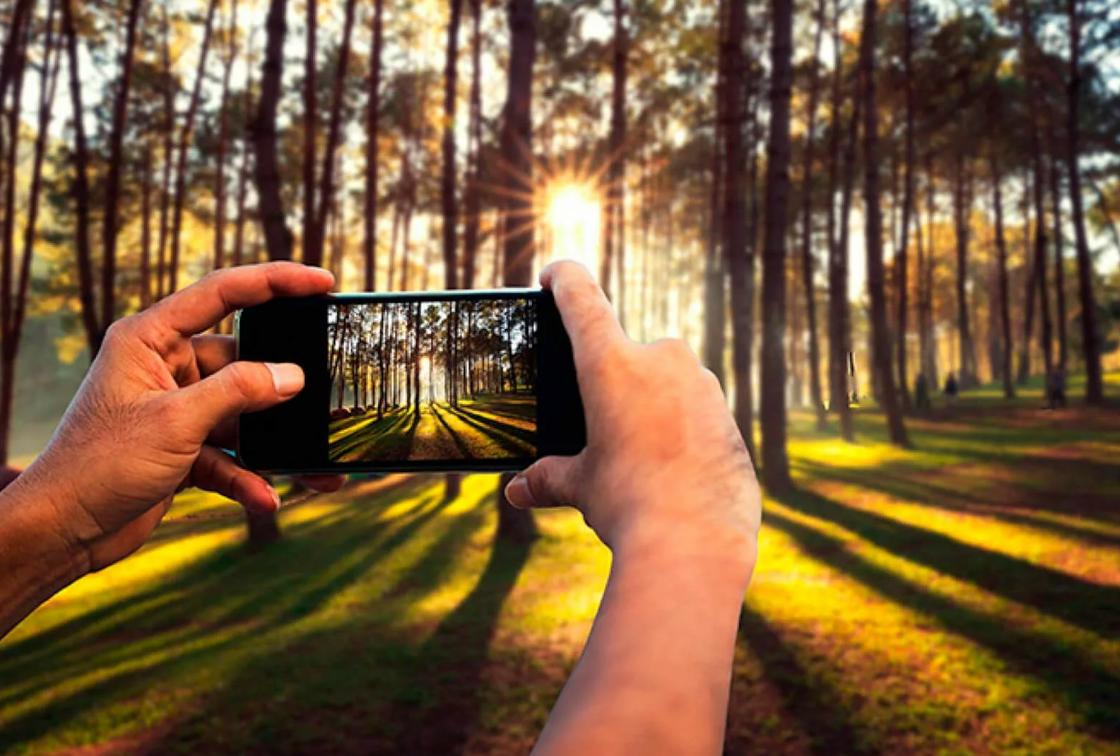          В 2023 г. для проведения муниципального земельного контроля без посещения объекта недвижимости инспектором, был реализован процесс  дистанционного проведения процедуры самообследования субъектом контроля. Эта профилактическая мера дает возможность бизнесу самостоятельно проходить электронные чек-листы непосредственно с мобильного телефона и направлять их в контрольные органы. В целях профилактики нарушения обязательных требований вы можете провести самостоятельную оценку соблюдения обязательных требований (самообследование), подав заявку через региональный портал государственных услуг, перейдя по ссылке:
https://uslugi.mosreg.ru/services/21849.